Војводе Момчила број 10-12-16,   тел: 051/433-620,  051/433-631ПОСЕБАН  ПОСТУПАКПо Правилнику по поступку додјеле уговора о услугама  из Анекса II. дио Б. Закона о јавним набавкама (“Службени гласник БиХ” број 66/16),ПОЗИВ ЗА ДОСТАВЉАЊЕ  ПОНУДАПУТЕМ ПОСЕБНОГ ПОСТУПКА ЗА НАБАВКУ ВРШЕЊЕ  УСЛУГА-надзор и контрола алармног противпровалног система, техничко обезбјеђење објеката путем мобилних патрола и интервенција на дојаву  о покушају провала ЈРЈН: 79710000-4,   79711000-1,  79715000-9ПРЕДМЕТ: Набавка услуга из анекса II  дио Б Закона о јавним набавкама („Службени гласник БиХ” број 39/14)Позивамо Вас  да учествујете у поступку јавне набавке услуга из  Анекса 2 дио Б Закона о јавним набавкама („Службени гласник БиХ” број 39/14). Предмет поступка јавне набавке су услуге: „Надзор и контрола алармног противпровалног система, техничко обезбјеђење објеката путем мобилних патрола и интервенција на дојаву  о покушају провала“. Законски основ за провођење поступка  јавне набавке је  члан 8. Закона о јавним набавкама Босне и Херцеговине („Службени гласник БиХ” број 39/14) у даљем тексту Закон) и члан 1. Правилника о поступку  додјеле уговора о услугама из Анекса II дио Б Закона о јавним набавкама (“Службени гласник БиХ” број:66/16).Поступак ће бити  проведен у складу са  Законом,  подзаконским актима и овим позивом.ОПШТИ ПОДАЦИПодаци о уговорном органуНазив: „Центар за развој пољопривреде и села“  Бања Лука Адреса: Војводе Момчила број 10-12-16 , 78000   Бања ЛукаЈИБ: 4401470710003Телефон: 051/433-620,   Факс: 051/433-631Web stranica: info@crusbl.org    1.2. Све информације  у вези са овим поступком можете добити од лица која су овлаштена    да воде комуникацију у име уговорног органа са понуђачима: Винка Каламанда ,Тел/фах:051/433-631, и е-маил адреса: vinka.kalamanda@yahoo.com  У тренутку покретања овог поступка јавне набавке не постоје привредни субјекти с којима  је овај орган у сукобу интереса и са којима не може  закључивати  уговоре о предметној набавци  у смислу члана 52. Закона. Попис привредних субјеката са којим је уговорни орган у сукобу интереса.Уколико у поступку јавне набавке утврди постојање сукоба интереса између одређеног привредног субјекта и уговорног органа, уговорни орган ће поступити у складу с чланом 52. ЗЈН-а.  У прилогу ове тендерске документације налази се изјава у вези члана 52. став (2) Закона о јавним набавкама, коју су понуђачи дужни потписати, овјерити код надлежног органа (градски/општински орган управе  или нотар) и доставити у понуди. Писмена изјава из члана 52. Закона– Анекс 5ОПИС ПРЕДМЕТА ЈАВНЕ НАБАВКЕ2.Предмет јавне набавке је вршење услуга: Надзор и контрола алармног противпровалног система, техничко обезбјеђење објеката путем мобилних патрола и интервенција на дојаву  о покушају провала“,    на које се примјењује посебан режим, у складу са техничком спецификацијом и осталим траженим условима/захтјевима назначеним у овој тендерској документацији. Опис предмета набавке  специфициран је у  Образцу за цијену понуде  (техничка спецификација услуга) која налази се у прилогу ове тендерске   документације односно Позива за достављање понуда-   АНЕКС  2 – образац за цијену понуде.Понуђач је дужан попунити образац за цијену понуде (Анекс 2) гдје су наведене потребне  услуге и преглед алармних система   по локалитетима Центра за развој пољопривреде и села , Бања Лука.Понуђач је дужан попунити  и доставити уз понуду и остале обрасце који су наведени  као анекси  и који се достављају у прилогу  (образац за понуду – Анекс 1, повјерљиве информације Анекс 3,  изјава из члана 45. Закона – Анекс 4, изјава из члана 52. Закона- Анекс 5, нацрт уговора -  Анекс 6.Ова јавна набавка је предвиђена  у плану   јавних набавки уговорног органа за 2020. годину.Врста уговора о јавној набавци: услуге -јавна набавка услуга из анекса  II дио Б Закона,Поступак јавне набавке  се не води с циљем закључења оквирног споразума. У случају потребе за договор око обиласка локације молимо да контактирате тел: 051/433-631.ЈРЈН  ознака:   - 79710000-4        - услуге у области безбједности                                       - 79711000-1       услуге надзора  и алармних уређаја                                       - 79715000-9       услуге патролних службиЈавна набавка није подијељена  на лотове.Период на који се закључује уговор је једна година . Мјесто пружања услуга: подручје града Бања Лука – локације прецизно наведене у  техничкој спецификацији.Процијењена вриједност јавне набавке до  12.000,00 КМ без ПДВ-а. 2.7.Плаћање ће се вршити у складу са трезорским системом плаћања жирално, у року од 30 дана, по испостављеној фактури за сваки мјесец  након пружених услуга.УСЛОВИ ЗА УЧЕШЋЕ И ПОТРЕБНИ ДОКАЗИ3.1 Члан 45. ЗЈН-а. (лична способност)Уговорни орган ће одбацити захтјев за учешће или понуду ако кандидат/понуђач: а) је у кривичном поступку осуђен правоснажном пресудом за кривична дјела организованог криминала, корупцију, превару или прање новца, у складу са важећим прописима у Босни и Херцеговини или земљи у којој је регистрован;б) је под стечајем или је предмет стечајног поступка, осим у случају постојања важеће одлуке о потврди стечајног плана или је предмет поступка ликвидације, односно у поступку је обустављања пословне дјелатности, у складу са важећим прописима у Босни и Херцеговини или земљи у којој је регистрован;     ц) није испунио обавезе у вези са плаћањем пензионог и инвалидског осигурања и здравственог осигурања, у складу са важећим прописима у Босни и Херцеговини или прописима земље у којој је регистрован; д) није испунио обавезе у вези са плаћањем директних и индиректних пореза, у складу са важећим прописима у Босни и Херцеговини или земљи у којој је регистрован.У циљу доказивања да се ниједан од ових случајева не односи на понуђача, понуђач је дужан доставити изјаву о испуњености услова из члана 45. став (1) тачака од а) до д) Закона о јавним набавкама („Службени гласник БиХ“ број 39/14), овјерену код надлежног органа, која је дата у прилогу ове тендерске документације  - Анекс 4Најповољнији понуђач је дужан доставити уговорном органу оригинале или овјерене фотокопије  документације из члана 45. ЗЈН-а (на коју се односи горе наведена изјава), у року од 3 дана од дана када уговорни орган обавјести понуђаче о донесеној одлуци.Напомена: Документа из члана 45.став 1) тачка под  а) ЗЈН-а мора бити издато од  Суда БиХ и мјесно надлежног суда , према сједишту понуђача-кандидата. Ови документи не смију бити старији од три мјесеца, рачунајући од дана достављања понуде уговорном органу. Ако изабрани понуђач не достави у остављеном року дефинисану документацију којом се доказује испуњавање постављених услова, уговор ће се додијелити следећем понуђачу са ранг листе, а уговорни орган ће о томе обавијестити Агенцију за јавне набавке ради покретања прекршајног поступка против понуђача.Напомена: Понуђач може уз Изјаву, одмах доставити и тржене доказе  који су наведени у изјави. Овим се понуђач ослобађа обавезе накнадног достављања доказа  ако буде изабран. Као доказ о испуњавању услова из члана 45. став (2) тачка ц) и д) Закона, уговорни орган прихвата и споразум понуђача са надлежним институцијама о репрограмираном, односно одложеном плаћању обавеза, уз достављање потврде од стране пореских органа да понуђач у предвиђеној динамици измирује своје репрограмиране обавезе. За понуђаче који имају сједиште изван БиХ не захтјева се посебна надовјера докумената.  У складу са чланом 45. став (5) Закона, уговорни орган може одбити понуду и уколико утврди да је понуђач био крив за тежак професионални пропуст почињен током периода од три године прије почетка поступка, а који уговорни орган може доказати на било који начин, посебно, значајни и/или недостаци који се понављају у извршењу битних захтјева уговора који су довели до његовог пријевременог раскида, настанка штете или других сличних посљедица, због намјере или немара привредног субјекта, одређене тежине.3.2 Члан 46. ЗЈН-а  (способност за обављање  професионалне дјелатности)У циљу доказивања права на  професионално обављање  дјелатности, понуђачи требају  доставити у понуди овјерену фотокопију  (актуелног)  извода из судског регистра, или рјешења о регистрацији(оригинал или овјерену фотокопију Рјешења) и да доставе Рјешење надлежног органа-ЦЈБ, којим се потврђује овлаштење за обављање дјелатности обезбјеђења лица и имовине из члана 12.Закона о агенцији за обезбјеђење лица и имовине у приватној детективској дјелатности („Сл.гл.РС“бр.04/12)Доказ се доставља као оригинал или овјерена копија оригинала.        3.3      Дисквалификација  по основу сукоба интереса или корупције  У складу са чланом 52. Закона, као и са другим важећим прописима у БиХ, уговорни орган ће одбити захтјев за учешће у поступку јавне набавке или понуду уколико је добављач који је доставио понуду, дао или намјерава дати садашњем или бившем запосленику уговорног органа поклон у виду новчаног износа или у неком другом облику, у покушају да изврши утицај на неки поступак или на одлуку или на сам ток поступка јавне набавке. Уговорни орган ће у писаној форми обавијестити добављача и Агенцију за јавне набавке о одбијању понуде, те о разлозима за то и о томе ће направити забиљешку у извјештају о поступку набавке.        Понуђач је дужан уз понуду доставити и посебну писмену изјаву да није нудио мито нити учествовао у било каквим радњама чији је циљ корупција у јавној набавци.   Изјава је прилог тендерској документацији (Анекс 5) – овјерена код надлежног органа јединице локалне самоуправе или јавног нотара а никако од стране понуђача лично. НАПОМЕНА: Понуђач је дужан обезбједити доказе онако како је тражено овом тендерском документацијом, недостатак једног од тражених докумената на начин како је дефинисано је разлог за елиминацију учешћа понуђача у даљем поступку поређења и оцјене најповољнијег понуђача. Само оним кандидатима чије квалификације задовољавају услове утврђене у овој тендерској документацији ће бити дозвољено да наставе поступак предметне набавке.У складу са чланом 45. став (5) Закона, уговорни орган може одбити понуду и уколико утврди да је понуђач био крив за тежак професионални пропуст почињен током периода од три године прије почетка поступка, а који уговорни орган може доказати на било који начин, посебно, значајни и/или недостаци који се понављају у извршењу битних захтјева уговора који су  довели до његовог пријевременог раскида, настанка штете или других сличних посљедица, због намјере или немара привредног субјекта, одређене тежине.  Понуда мора да садржи сљедеће елементе: - Попуњен образац за понуду -назив и сједиште понуђача, а за групу понуђача податке       о сваком члану групе понуђача, као и јасно одређење члана групе који је овлашћени         представник групе понуђача за учешће у поступку јавне набавке, за комуникацију        и  за закључивање уговора, датум понуде, потпис и печат овлаштеног лица,Попуњен и потписан образац за цијену понуде ,техничка спецификација услуга, датум понуде, потпис и печат овлаштеног лица,Образац- списак повјерљивих информација, ако понуђач има таквих информација,Овјерена фотокопија  (актуелног) извода из судског регистра или Рјешења о  регистрацији – оригинал или овјерена копија, Рјешење ЦЈБПотписан примјерак Изјаве о личној способности из члана 45. Закона(изјава потписана од стране лица  овлаштеног за заступање понуђача и овјерена од стране надлежног органа, општинског/градског органа управе  или нотара)Потписан примјерак Изјаве о сукобу интереса из члана 52. Закона (изјава потписана од стране лица  овлаштеног за заступање понуђача и овјерена од стране надлежног органа, општинског/градског органа управе  или нотара)Потписан, попуњен и овјерен  нацрт уговора који је саставни дио тендерске документације, Писана Изјава понуђача о укупном броју запослених радника попис докумената из понуду, пуномоћ за лице које попуњава  изјаву и понуду уколико то лице није овлаштено за заступање понуђача. ЗАХТЈЕВИ  ПО  ПИТАЊУ  ЈЕЗИКА   Понуда и сви документи и коресподенција у вези са понудом између понуђача и уговорног органа морају бити написани на једном од службених језика у Босни и Херцеговини. Пратећа документација, штампана литература, брошуре, каталози или слично које доставља понуђач  не морају бити преведени.6. ПРИПРЕМА ПОНУДЕ6.1 Добављачи су обавезни да припреме понуде у складу са критеријумима који су утврђени у овој тендерској документацији. Понуде које нису у складу са овом тендерском документацијом ће бити одбачене као неприхватљиве.Добављачи сносе све трошкове настале на име припреме и достављања њихових понуда. Уговорни орган не сноси никакве трошкове добављача у поступку надметања.    6.2.   Понуда се израђује на начин да чини цјелину и мора бити написана неизбрисивом тинтом. Исправке у понуди морају бити израђене на начин да су видљиве и потврђене потписом понуђача, уз навођење датума исправке. Сви листови  понуде морају бити чврсто увезани на начин да се онемогући накнадно вађење или уметање листова. Дијелови понуде као што су узорци, каталози, медији за похрањивање података исл. који не могу бити увезани, понуђач обиљежава називом и наводи у садржају понуде као дио понуде. Све стране понуде морају бити нумерисане на начин да је видљив редни број странице или листа, у складу са чланом 8. став (6) и (7) Упутства за припрему модела тендерске документације и понуда. Ако понуда садржи штампану литературу , брошуре, каталоге исл.који имају изворно нумерисане бројеве онда се ти дијелови понуде не нумеришу додатно.          Напомена: Спирални увез није чврст увез. Под чврстим увезом подразумијева се  понуда укоричена у књигу или понуда осигурана  јемствеником (нотарским конопцем).6.3 Понуда се доставља у оригиналу. Коверта са понудом се доставља на адресу уговорног органа: ЦЕНТАР ЗА РАЗВОЈ ПОЉОПРИВРЕДЕ И СЕЛА, Бања Лука ул. Војводе Момчила број 10-12, 78000Бања Лука, путем поште или предајом директно на протокол- писарницу. На коверти понуде мора бити назначено:	- назив и адреса уговорног органа,	- назив и адреса понуђача у лијевом горњем углу коверте,	- евиденцијски број набавке ,      - назив предмета набавке- Понуда за пружање услуга „Надзор и контрола алармног противпровалног система, техничко обезбјеђење објеката путем мобилних патрола и интервенција на дојаву  о покушају провала“, - назнака „не отварај“.Није дозвољено подношење алтернативних понуда.     6.4. Понуђачи могу измијенити или допунити своје понуде само прије истека рока за достављање понуда. Измјена и допуна понуде се доставља на исти начин као и основна понуда, са обавезном назнаком да се ради о измјени или допуни понуде. Понуђач може у истом року одустати од своје понуде, достављањем уговорном органу писане изјаве. Писана изјава се доставља на исти начин као и понуда, са назнаком да се ради о одустајању од понуде. У том случају понуда ће бити враћена понуђачу неотворена.6.5 Понуђачи могу направити списак информација (попуњен по шеми која се налази у анексу 3 )  које би се требале сматрати повјерљивим. У колико понуђач не достави образац или достави непопуњен образац повјерљивих информација, значи да исте нема и његова понуда по том основу неће бити проглашена неприхватљивом. Ако понуђач означи повјерљивим податке који се у складу са чланом 11.  Закона не могу прогласити повјерљивим, уговорни орган их неће сматрати повјерљивим, а понуда добављача неће бити одбијена.6.6 Понуде морају важити 60 дана рачунајући од истека рока за подношење понуда. Уколико  понуђач не наведе период важења понуде, сматра се да понуда важи за период назначен  у позиву. 7 . РАЧУНАЊЕ ЦИЈЕНЕ7.1 Добављач треба попунити образац за  понуду и образац за цијену понуде који се налазе у прилогу ове тендерске документације, уз назнаку услуга које ће пружати, њихову јединичну цијену, као и укупну цијену без ПДВ-а и са ПДВ-ом .7.2 Критериј додјеле уговора је најнижа цијена понуде у складу са чланом 64. став 1. под б) Закона о јавним набавкама БиХ („Службени гласник БиХ“ број 39/14).7.3 Све цијене требају бити наведене у КМ. Вриједност набавке чини укупан износ понуде без ПДВ-а. Изузетно, ако је тендерском документацијом омогућено да се цијене наводе и у другој валути, наведени износ ће се прерачунати у КМ по курсу који утврђује Централна банка Босне и Херцеговине на дан отварања понуда и задржати по истом курсу све до истека периода важења понуде.РОК ЗА ДОСТАВЉАЊЕ  ПОНУДА 8.1 Рок за достављање  понуда је  08.01.2021. године до 12:00 сати.     Отварање понуда ће се извршити истог дана у 12:15 часова, у просторијама  Центра за развој пољопривреде села  Бања Лука, Војводе Момчила број 10-12.8.2.Све понуде запримљене након одређеног времена су неблаговремене и као такве неотворене ће бити враћене понуђачу.Није предвиђено преговарање. Преговори се неће проводити.       8.4. Овај позив биће објављен на Интернет страници Центра за развој пољопривреде и села Бања Лука– info@crusbl.org и послат на три адресе.  С обзиром да уговорни орган не располаже  подацима који су понуђачи преузели позив са наведене интернет странице, све   евентуалне измјене, допуне или појашњења ће бити објављени на истој, те ће се понуђачи сматрати обавјештеним о наведеном даном објаве.ОСТАЛИ ПОДАЦИ У погледу могућности подуговарања , уговорни орган ће поступити у складу са чланом 73. ЗЈН-а . Гаранција за добро извршење посла се не захтијева. Преференцијални третман домаћег9.1 Уговорни орган ће у сврху поређења понуда примјенити преференцијални третман домаћег, у складу са новом  Одлуком о обавезној примјени преференцијалног третмана домаћег,која је донешена 29.05.2020. године од стране Вијећа  министара  БиХ,  а примјењује  се од 01.06.2020. године  до 01.06.2021.године, гдје се приликом обрачуна цијена понуда, у сврху поређења понуда,  умањују цијене домаћих понуда за преференцијални фактор  домаћег од 30 %.  („Службени гласник БиХ“ број: 34/2020 од   16.06.2020. године).9.2.     Домаћим понудама се сматрају понуде које доставе правна или физичка лица са сједиштем у БиХ и која су регистрована у складу са законима у БиХ  и код којих, у случају уговора о јавној набавци услуга, најмање 50% радне снаге за извршење уговора  су резидентииз БиХ.   9.3 У сврху доказивања да испуњавају услове за примјену преференцијалног третмана домаћег понуђачи су дужни доставити следеће:Потписану  Изјаву из образца за понуду  да:А) „На нашу понуду се односе одредбе преференцијалног третмана домаћег“ илиБ ) „На нашу понуду се не односе одредбе преференцијалног третмана „     АНЕКС 1. страна 2  (заокружити опцију)  Понуђач који сматра да ужива ово право мора доказати да има најмање  50% радне снаге за извршење уговора који су резиденти  из БиХ  што доказује овјереном   писаном изјавом на којој је наведен  укупан број радника.         10. ОБАВЈЕШТЕЊЕ О ДОДЈЕЛИ Уговорни орган ће донијети одлуку о избору најповољнијег понуђача или одлуку о поништењу поступка јавне набавке у периоду важења понуде  (60 дана од истека рока за подношење понуда).Сви понуђачи ће бити обавијештени о одлуци уговорног органа  о резултату поступка јавне набавке у року од 7 (седам) дана од дана доношења одлуке, поштом, мејлом,  факсом или непосредно.Уз обавјештење о резултатима поступка уговорни орган ће доставити понуђачима одлуку о избору најповољније понуде или поништењу поступка као и записник о прегледу понуда. 11. ИНФОРМАЦИЈЕ О ЗАШТИТИ ПРАВА ПОНУЂАЧАУ случају да је уговорни орган у току поступка јавне набавке извршио повреду одредби Закона или подзаконских аката, право на жалбу понуђача се може искористити на начин и у року  прописаним чланом 99. и 101. Закона. Жалба се изјављује уговорном органу у писаној форми директно или препорученом пошиљком.Анекси: Анекс 1  - Образац за  понудуАнекс 2  - Образац за цијену понуде  (спецификација услуга)Анекс 3  - Образац повјерљивих информација Анекс 4  - Изјава у вези члана 45. ЗаконаАнекс 5 - Изјава у вези члана 52. ЗаконаАнекс 6  - Нацрт уговораДоставити:       1.Понуђачима 3х2.Протокол 3. евиденција4. а/а                                       			                                      ДИРЕКТОР:				                                                                       Драшко Илић, дипл.екон.                                                                                             ________________________Анекс 1ОБРАЗАЦ  ЗА ПОНУДУ-УСЛУГЕстрана 1 од 2Број набавке:__________ од _________2020.године Број понуде: ________________Датум: _____________________УГОВОРНИ ОРГАН: ПОНУЂАЧ (ако се ради о групи понуђача, у рубрици за члана групе потребно је навести назив члана групе, адресу и ЈИБ, а остали наведени подаци се односе на овлаштеног представника групе):страна 2 од 2 ИЗЈАВА ПОНУЂАЧАУ поступку јавне набавке коју сте покренули по позиву за доставу понуда  број:______/2020.г.   која је објављена  на wеb страници уговорног органа,  дана________2020. године, достављамо вам понуду и изјављујемо следеће: 1. ЦИЈЕНА ПОНУДЕУкупна цијена наше понуде износи:Укупна цијена без ПДВ-а: ______________________________________ КМ или словима________________________________________________________________Попуст у износу од _________% тако да цијена са попустом и без ПДВ-а износи___________КМ или словима _______________________________КМ+ ПДВ (17%): ________________ КМ или словима __________________________Укупна цијена са ПДВ-ом: ___________________________________ КМ или словима_______________________________________________________________Напомена: Ако понуђач није у систему ПДВ-а, или је предмет набаке ослобођен ПДВ-а, у Обрасцу за понуду на мјесто предвиђено за упис цијене са ПДВ-ом, уписује се исти износ као што је уписан на мјесто предвиђено  за упис цијене без ПДВ-а, док се мјесто  предвиђено  за упис  износа  ПДВ-а оставља празно. 2. ПОДУГОВАРАЊЕ  (уколико понуђач има намјеру подуговарања)Назив и сједиште  подуговарача ________________________________________и/или дио уговора који се намјерава подуговарати: _________________________________________________________________________3. У складу са садржајем и захтјевима тендерске документације за испоруку услуга број: ____________, овом изјавом прихватамо све услове дефинисане овом тендерском документацијом без икаквих резерви и ограничења. У прилогу достављамо образац за цијену понуде који је попуњен у складу са захтјевима из тендерске документације. У случају разлике у цијенама из ове Изјаве и Обрасца за цијену понуде, релевантна је цијена из обрасца за цијену понуде. 4. У вези са вашим захтјевомо испуњавању условаза примјену преференцијалног третмана домаћег, изјављујемо следеће (заокружити оно што је тачно):А) на нашу понуду се односе  одредбе преференцијалног  третмана домаћег, илиБ) на нашу понуду се  не  односе  одредбе преференцијалног  третмана домаћег;5.  Ако наша понуда буде најуспјешнија, обавезујемо се: доставити доказе о квалификованости, у погледу личне способности, регистрације, који су тражени тендерском документацијом и у року који је  утврђен, а што  потврђујемо изјавама у овој понуди.  6.   Ова понуда важи 60  дана  (шездесет дана) ___________________ (број дана или мјесеци  се уписују и бројчано и словима , а у случају да се разликују, валидан је рок важења понуде уписан словима) , рачунајући од истека рока  за пријем  понуда, тј.до ________  (датум).                                                                                                             Име и презиме лица које је овлаштено да представља понуђача: ___________________Потпис овлаштеног лица:    _______________________________Мјесто и датум: ____________________________Печат предузећа: _____________________САДРЖАЈ ПОНУДЕНаша понуда садржи документа означена од 1  до ______ и то: _________________________________________________________________________________________________________________________________________________________________________________________________________________________________________________________________________________________________________________________________________________________________________________________________________________________________________________________________________________________________________________________________________________________________________________________________________________________________________________________________________________________________________________________________________________________________________________________________________________________________________________________________________________________________________________                                                                                                          ANEKS 2OBRAZAC ZA CIJENU PONUDE - Specifikacija uslugaVršenje usluga: Nadzor i kontrola alarmnog protivprovalnog sistema ,tehničko obezbjeđenje objekata putem mobilnih patrola  i intervencija na dojavu o pkušaju provale  NAZIV PONUĐAČA: _____________________________________________Broj ponude:____________________________Datum: _______________________________Cijene je potrebno  iskazati na bazi  jednog mjeseca. Cijene moraju biti izražene u KM. Za svaku stavku u ponudi mora se navesti cijena.Cijena ponude se iskazuje bez PDV-a i sadrži sve naknade koje ugovorni organ treba platiti dobavljaču. Ugovorni organ ne smije imati nikakve dodatne troškove osim onih koji su navedeni u ovom obrascu.U slučaju razlika između pojedinačnih cijena i ukupnog iznosa, ispravka će se izvršiti u skladu sa pojedinačnim cijenama.Pojedinačna cijena stavke se ne smatra računskom greškom, odnosno ne može se ispravljati.Ponuđač je dužan odazvati se na poziv za popravak u roku od maksimalno 24 sata  od momenta dojave. _________________________________   M.P.                                    PONUĐAČ:                Mjesto i datum:                                          __________________________                                                                                  (ime i prezime ovlaštene osobe)                                                                                 _________________________                                                                              (vlastoručni potpis  ovlaštene osobe)                                                                                                                         АНЕКС 3 ПОВЈЕРЉИВЕ ИНФОРМАЦИЈЕПотпис и печат добављача_______________________Напомена:Повјерљивим информацијама се не могу сматрати информације прописане чланом 11. Закона.                                                                                                                   АНЕКС  4                                                                                                                       Изјава о испуњености услова из члана 45. став (1) тачка од а) до д) Закона о јавним набавкама („Службени гласник БиХ“, број: 39/14)Ја, ниже потписани ______________________________________ (Име и презиме), са личном картом број:  ________________ издатом од ______________________, у својству представника привредног друштва или обрта или сродне дјелатности __________________________________________________________________________(Навести положај, назив привредног друштва или обрта или сродне дјелатности), ИД број: _____________________, чије сједиште се налази у ________________________ (Град/општина), на адреси _____________________________________ (Улица и број), као кандидат/понуђач у поступку јавне набавке пружања услуга: „Надзор и контрола алармног противпровалног система, техничко обезбјеђење објеката путем мобилних патрола и интервенција на дојаву  о покушају провала“, Услуге из анекса II дио Б закона (Навести тачан назив и врсту поступка јавне набавке), а којег проводи уговорни орган  „Центар за развој пољопривреде и села“ Бања Лука,  (Навести тачан назив уговорног органа), за који је објављено обавјештење о јавној набавци (ако је објављено обавјештење) број:_______________________________ у „Службеном гласнику БиХ“ број: ______________________, а у складу са чланом 45. ставовима (1) и (4) под пуном материјалном и кривичном одговорношћуИЗЈАВЉУЈЕМКандидат/понуђач __________________________________________________ у наведеном поступку јавне набавке, којег представљам, није:а) Правоснажном судском пресудом у кривичном поступку осуђен за кривична дјела     организованог криминала, корупције, преваре или прања новца у складу са важећим прописима у БиХ или земљи регистрације;б) Под стечајем или  је предмет стечајног поступка или је пак предмет ликвидационог поступка;ц) Пропустио испунити обавезе у вези с плаћањем пензијског и инвалидског осигурања и здравственог осигурања у складу са важећим прописима у БиХ или земљи регистрације;д) Пропустио испунити обавезе у вези с плаћањем директних и индиректних пореза у складу са важећим прописима у БиХ или земљи регистрације.У наведеном смислу сам упознат са обавезом кандидата/понуђача да у случају додјеле уговора достави документе из члана 45. став (2) тачке од а) до д) на захтјев уговорног органа и у року којег одреди уговорни орган у складу са чланом 72. став (3) тачка а).Надаље изјављујем да сам свјестан да фалсификовање службене исправе, односно употреба неистините службене или пословне исправе, књиге или списа у служби или пословању као да су истинити представља кривично дјело предвиђено кривичним законима БиХ, те да давање нетачних података у документима којима се доказује лична способност из члана 45. Закона о јавним набавкама представља прекршај за који су предвиђене новчане казне од 1.000,00 КМ до 10.000,00 КМ за понуђача (правно лице) и од 200,00 КМ до 2.000,00 КМ за одговорно лице понуђача.Такође изјављујем да сам свјестан да уговорни орган који проводи наведени поступак јавне набавке у складу са чланом 45. став (6) Закона о јавним набавкама БиХ у случају сумње у тачности података датих путем ове изјаве задржава право провјере тачности изнесених информација код надлежних органа.Изјаву дао:_____________________    Мјесто и датум давања изјаве:   Име и презиме      _______________________                                                                                    Потпис и печат надлежног органа:                                                                                          _________________________                                                                                                                                                    М.П.                                                                                                                                     АНЕКС 5                                                            ПИСМЕНА ИЗЈАВА                                           У ВЕЗИ ЧЛАНА 52. СТАВ (2) ЗАКОНА О ЈАВНИМ НАБАВКАМАЈа, ниже потписани ________________________________(Име и презиме), са личном картом број: __________________ издатом од _____________________, у својству представника привредног друштва ________________________________________________________________________ (Навести положај, назив привредног друштва или обрта или сродне дјелатности) ИД број: ________________________, чије сједиште се налази у __________________________________ (Град/општина), на адреси ______________________________(Улица и број), као понуђач у поступку јавне набавке пружање услуга  „Надзор и контрола алармног противпровалног система, техничко обезбјеђење објеката путем мобилних патрола и интервенција на дојаву  о покушају провала“,Услуге из анекса II дио Б Закона   (Навести тачан назив и врсту поступка јавне набавке), а којег проводи уговорни орган „Центар за развој пољопривреде и села“ Бања Лука (Навести тачан назив уговорног органа), за који је објављен позив за достављање понуда, а у складу са чланом 52. став (2) Закона о јавним набавкама под пуном материјалном и кривичном одговорношћуИЗЈАВЉУЈЕМ1. Нисам понудио мито ни једном лицу укљученом у процес јавне набавке, у било којој фази процеса јавне набавке.2. Нисам дао, нити обећао дар, или неку другу повластицу службенику или одговорном лицу у уговорном органу, укључујући и страно службено лице или међународног службеника, у циљу обављања у оквиру службеног овлашћења, радње које не би требало да изврши, или се суздржава од вршења дјела које треба извршити он, или неко ко посредује при таквом подмићивању службеног или одговорног лица.3. Нисам дао или обећао дар или неку другу повластицу службенику или одговорном лицу у уговорном органу укључујући и страно службено лице или међународног службеника, у циљу да обави у оквиру свог службеног овлаштења, радње које би требало да обавља, или се суздржава од обављања радњи, које не треба извршити.4. Нисам био укључен у било какве активности које за циљ имају корупцију у јавним набавкама.5. Нисам учествовао у било каквој радњи која је за циљ имала корупцију у току предмета поступка јавне набавке.Давањем ове изјаве, свјестан сам кривичне одговорности предвиђене за кривично дјело давање мита и друга кривична дјела против службене и друге одговорне дужности утврђене у кривичним законима Босне и Херцеговине.Изјаву дао:__________________________Мјесто и датум давања изјаве:__________________________Потпис и печат надлежног органа:                                   М.П.___________________________                                                                                                                  ANEKS  6Na osnovu rezultata postupka  za izbor najpovoljnijeg ponuđača u postupku javne nabavke usluga  nadzora  i kontrole alarmnog protivprovalnog sisteme, tehničko obezbjeđenja objekata putem mobilnih patrola i intervencija na dojavu o pokušaju provale, po posebnom režimu (čl.8.ZJN-a) odluke o izboru najpovoljnijeg ponuđača broj:  __________  od_________,«CENTAR  ZA RAZVOJ  POLJOPRIVREDE I SELA »  Banja Luka, Vojvode Momčila broj 10-12-16, koga zastupa direktor Draško Ilić, dipl.ekonomista, kao Naručioca usluga, (u daljem tekstu Korisnik usluge-Naručilac),  iFirma„______________________________________________________________“_________________________________________________________ (Adresa) koga zastupana po direktor _________________________________, kao Izvršioc usluga, u (daljem tekstu Izvršilac- davalac usluga), JIB: _______________________PDV: _____________________,Žiro račun: ____________________________zaključili su:NACRT UGOVORAČlan 1.Predmet Ugovora je pružanje usluga  nadzora i kontrole alarmnog protivprovalnog sistema (spajanje alarmnih sistema na operativni centar), tehničko obezbjeđenje objekata uz redovan obilazak putem mobilnih patrola i intervencija na dojavu o pokušaju provale,    prema   uslovima tendera, na osnovu objavljenog poziva za dostavu ponuda broj:______________od ___________2020. g. (za usluge iz ANEKSA II dio B Zakona) na koje se primjenjuje  poseban režim , shodno ponudi ponuđača –Izvršioca usluga  broj:  _________ od __________.godine, a koja je sastavni dio ovog ugovora,  a na osnovu  Odluke direktora  o izboru najpovoljnijeg  ponuđača broj:______________od _______. godine.Član 2.Predmet ovog ugovora je pružanje usluga u poslovnim objektima Centra koji su navedeni u tehničkoj specifikaciji  i to: u upravi Centra  Ul. Vojvode Momčila  broj 10-12-16, Banja Luka,  Hercegovačka kuća Ul. Braće Mažar i majke Marije broj 7 i 9 Banja Luka, Krajiška kuća Ul.Petra I Karađorđevića br. 46 Banja Luka, obezbjeđenje objekata na Dobrinji REC “Manjača” – ekonomsko dvorište , prostor  i objekti Turističko rekreativnog centra  Manjača – Jezero.Član 3. Naručilac posla se  obavezuje  da  će  na  ime naknade za izvršeni posao iz člana 1. i 2. ovog ugovora isplaćivati na mjesečnom nivou za svaki poslovni prostor kako je navedeno u specifikaciji usluga odnosno ponudi ponuđača koja je satavni dio ovog ugovora, uvećan za PDV. Isplatu ugovorene naknade Naručilac posla će izvršiti u roku od 30 (trideset) dana po ispostavljenoj fakturi za svaki mjesec nakon pruženih usluga. Cijena usluga na godišnjem nivou  za sve objekte iznosi ____________________ KM  bez PDV-a odnosno ______________________________KM sa uračunatim PDV-om.Ugovorne strane su saglasne da će cijena iz prethodnog stava ostati nepromijenjena za cijelo vrijeme trajanja ugovora. Član 4.Izvršilac posla se obavezuje da će preuzeti posao obavljati u skladu sa Zakonom o agencijama za obezbjeđenje lica i imovine i privatnoj detektivskoj djelatnosti (“Službeni glasnik RS”, broj 04/12 od 18.01.2012. godine).Član 5. Obaveza Izvršioca za izvršenje ugovorenih usluga  je kontinuirana  u toku cijelog trajanja ugovora, kao i da će u roku   od _________spojiti poslovne objekte iz predmeta ugovora na svoj Operativni centar. Član 6. Izvršilac se obavezuje da će usluge iz predmeta ovog Ugovora izvršiti u skladu sa svim pravilima struke i visokim kvalitetom , te da će svakog mjeseca  uz ispostavljenu fakturu dostavljati i pisani izvještaj  o izvršenim poslovima, u skladu sa ponudom. Član7.	         Ugovor se zaključuje na period od jedne godine, počevši od dana zaključenja ugovora odnosno od ___________________ do ____________________godine.Otkaz ovog Ugovora i odustanak od ovog Ugovora daje se u pismenom obliku drugoj ugovornoj strani. Rok iz stava 2. ovog člana ne može biti kraći od 30 dana.        Član 8.          Davalac- Izvršilac usluga nama pravo, a u skladu sa članom 72. stav 6)ZJN-a da  zapošljava, u svrhu izvršenja ovog ugovora o javnoj nabavci fizička ili pravna lica koja su učestvovala u pripremi tenderske dokumentacije ili su bila u svojstvu člana ili stručnog lica koje je angažovala Komisija za nabavke, najmanje šest mjeseci po zaključenju ovog ugovora odnosno od početka realizacije ugovora.                                                                     Član 9.          Zas ve što nije regulisano i navedeno u ovom Ugovoru, primjenjivat će se odgovarajuće odredbe propisa iz oblasti javnih nabavki, kao i odgovarajuće odredbe  zakona o obligacionim odnosima.                                                                      Član 10. U slučaju spora ugovorne strane su saglasne da isti riješe sporazumno, a ukoliko u tome ne uspiju, obratiće se Okružnom privrednom sudu u Banjaluci.Član 11.Ovaj Ugovor stupa na snagu i počinje sa primjenom danom obostranog potpisivanja,trajaće jednu godinu, a sastavljen je u pet istovjetni primjeraka ,od kojih Izvršiocu-davaocu usluga pripada jedan  (1), a četir (4) primjerka Naručilac- Korisnik usluga zadržava za svoje potrebe.IZVRŠILAC                                                                              NARUČILAC:„______________________________“                 „Centar za razvoj poljoprivrede i sela“______________________________	        Banja Luka               Direktor : 	 Direktor:      ____________________________                                         Draško Ilić, dipl.ekon.                                                                                                       ____________________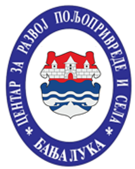 ЦЕНТАР ЗА РАЗВОЈ                                                            ПОЉОПРИВРЕДЕ И СЕЛА                                           БАЊА ЛУКА                                                             Број:2163/20              Дана: 23.12.2020.год.ЦЕНТАР ЗА РАЗВОЈ                                                            ПОЉОПРИВРЕДЕ И СЕЛА                                           БАЊА ЛУКА                                               Назив уговорног органаЦентар за развој пољопривреде и селаАдресаВојводе Момчила број 10-12-16,  78 000  Бања ЛукаСједиштеБања ЛукаНазив и сједиште понуђача (овлаштени представник групе понуђача) Назив, адреса и ЈИБ за сваког члана групе понуђача(уколико се ради о групи понуђача)АдресаИДБ/ЈИББрој жиро рачунаДа ли је понуђач је у систему ПДВ:Адреса за доставу поштеЕ – маилКонтакт особа за конкретну понудуБрој телефонаБрој факсаR.B.       Opis uslugaJedin.mjereKoličina/obim  /opsegJedin. cijena  po stavki bez PDV-a  KMUkupna cijena bez PDV-a1.Tehničko  obezbjeđenje objekta u Ul. Vojvode Momčila br.  10-12-16   Banja Luka (spajanje alarmnih sistema na operativni centar, obezbjeđ.putem mobilnih patrola i intervencije na dojavu...)  Uprava Centramjesec122. Tehničko  obezbjeđenje objekta u Ul. Braće  Mažar i majke Marije br. 7 i 9  Banja Luka(spajanje alarmnih sistema na operativni centar, obezbjeđ.putem mobilnih patrola i intervencije na dojavu...)   Hercegovačka kućamjesec123. Tehničko  obezbjeđenje objekta u Ul. Kralja Petra I Karađorđevića br.46 Banja Luka (spajanje alarmnih sistema na operativni centar, obezbjeđ.putem mobilnih patrola i intervencije na dojavu...)   Krajiška kućamjesec     124.Tehničko  obezbjeđenje objekta  na Dobrinji , REC „Manjača“ ekonomsko dvorište(spajanje alarmnih sistema na operativni centar, obezbjeđ.putem mobilnih patrola i intervencije na dojavu...)mjesec125.Tehničko  obezbjeđenje objekta  na Turističko-rekreativnom centru  Manjača - jezero(spajanje alarmnih sistema na operativni centar, obezbjeđ.putem mobilnih patrola i intervencije na dojavu...)mjesec    12Ukupna cijena bez PDV-aUkupna cijena bez PDV-aUkupna cijena bez PDV-aUkupna cijena bez PDV-aUkupna cijena bez PDV-aPopust      ________%Popust      ________%Popust      ________%Popust      ________%Popust      ________%Ukupna cijena sa popustom bez PDV-aUkupna cijena sa popustom bez PDV-aUkupna cijena sa popustom bez PDV-aUkupna cijena sa popustom bez PDV-aUkupna cijena sa popustom bez PDV-aIznos PDV-a   (17%)Iznos PDV-a   (17%)Iznos PDV-a   (17%)Iznos PDV-a   (17%)Iznos PDV-a   (17%)UKUPNA CIJENA PONUDE SA POPUSTOM  I PDV-omUKUPNA CIJENA PONUDE SA POPUSTOM  I PDV-omUKUPNA CIJENA PONUDE SA POPUSTOM  I PDV-omUKUPNA CIJENA PONUDE SA POPUSTOM  I PDV-omUKUPNA CIJENA PONUDE SA POPUSTOM  I PDV-omИнформација која је повјерљиваБројеви страница с тим информацијама у понудиРазлози за повјерљивост тих информацијаВременски период у којем ће те информације бити повјерљиве